				                             Silkeborg, den 5. maj 2023Beslutningsreferat af ekstraordinært afdelingsmøde i afdeling 74 Dalen, Sorring.Mandag den 8. januar 2024 kl. 17.30-18.00 på Sorringhus.Deltagere: 11 beboere – 9 husstandeFra Silkeborg Boligselskab: Udlejningschef Marianne Engelbrekt__________________________________________________________________________________Dagsorden Pkt. 1  	Valg af dirigent.	Marianne Engelbrekt blev valgtPkt. 2  	Valg af stemmeudvalg og referentPkt. 3  	Valg af referent	Marianne Engelbrekt blev valgtPkt.  4 	Valg af afdelingsbestyrelsesmedlemmer og suppleanter. Afdelingsbestyrelsesmedlemmer:Per Holm, Dalen 16		valgt for 2 årAnette Bentsen, Dalen 1		valgt for 2 årEva Jørgensen, Dalen 3		valgt for 1 årSuppleanter:Mikkel Lindorff, Dalen 6		1. suppleantPia Darchy Sørensen, Dalen 12	2. suppleantLouise Darchy Sørensen, Dalen 18	3. suppleantSusanne Nygaard, Dalen 14	4. suppleantMed venlig hilsen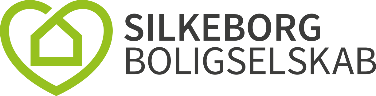 